First，OverviewQlS2800s signal generatorThe qls2800s series of instruments use large-scale fpga integrated circuits and 32-bit high-speed arm microprocessors. The internal circuit adopts a surface mount process, which greatly improves the anti-interference and service life of the instrument.The display interface adopts a 2.4-inch tft LCD screen with 320*240 high resolution, which can display all the parameters of the channel and prompt the current button functions, effectively utilize the button resources, avoiding frequent user button operations, greatly enhanced. Operability.The instrument has great advantages in signal generation, waveform scanning, parameter measurement and use. It is an ideal test and measurement equipment for electronic engineers, electronic laboratories, production lines and teaching and research.Second, the modelThis series of instruments is divided into two models, the main difference is the maximum frequency of the output sine wave, as follows:QLS2806S sinusoidal signal frequency up to 5MHz, amplitude up to 10Vp-p;Third, the instrument characteristics1, using direct digital synthesis (dds) technology, fpga design, ultra-low power consumption;2, a single dc5v power adapter power supply, easy to carry;3, using 2.4 inch tft true color LCD screen, with variable function buttons and rotary encoder, greatly enhanced the ease of use of the machine;4. Basic function waveforms such as sine wave, triangle wave, square wave, sawtooth wave, and pulse wave with adjustable duty cycle;5, the output signal frequency can be as small as 0.01 Hz;6. There are 10 sets of parameter storage bits of m0~m9, and the data of m0 is automatically called up when booting;7, the waveform frequency resolution is at least 0.01Hz, and the amplitude resolution is at least 10mV;8, with manual trigger, external trigger two trigger mode, can make the machine output 1~999999 arbitrary pulseRushing9, the pulse wave duty cycle adjustment is accurate to 0.5%;11. Frequency scanning with an end point;12, with frequency measurement, counting function;13. All parameters can be calibrated by internal procedures;14, powerful communication functions, completely open communication protocol, making secondary development very simple;15, after connecting with the PC, can use the pc to control the instrumentFourth, technical indicatorsFive, panel description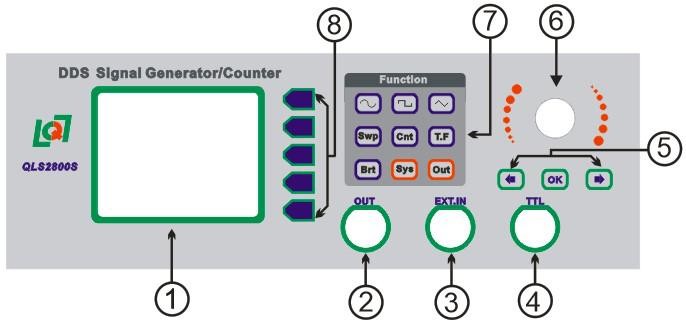 Six, display instructions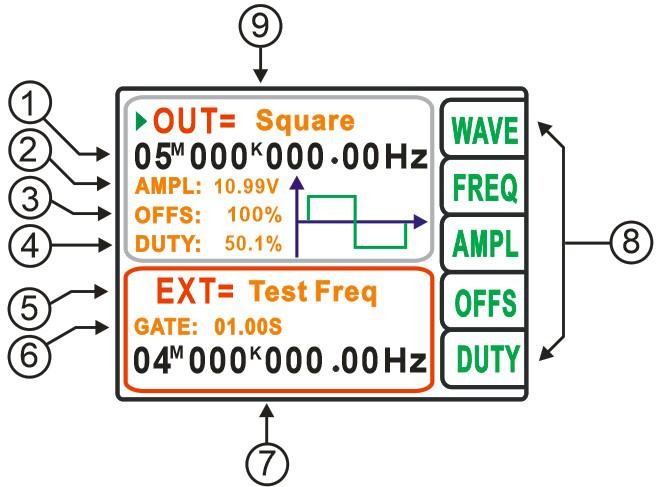 Six, operating instructions1, set the waveformIn the main interface, click thebutton, then rotate the adjustment knob to change the output waveform.2, set the frequency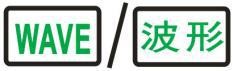 Click on the main interface	  Button, click	The button changes the frequency adjustment step value, and then the adjustment knob increases or decreases the output waveform frequency value.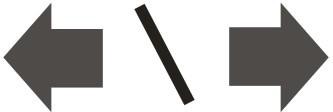 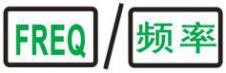 3, the amplitude settingClick the button in the main             interface, click the buttonChange the amplitude adjustment step value, then adjust the knob to increase or decrease the amplitude value of the output waveform.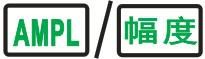 4, offset adjustmentClick thebutton in the main interface, clickThe button changes the offset adjustment step and the adjustment knob increases or decreases the output waveform offset.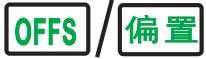 5, duty cycle adjustmentClick thebutton in the main interface, clickThe button changes the duty cycle adjustment step value, and then the adjustment knob increases or decreases the duty cycle of the output square wave.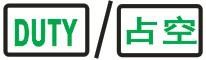 6, pulse counting functionClick the “Cnt” button, the cursor jumps to the frequency measurement function display page, and the main page displays the function option on the right side to switch to the status shown in Figure 6-1 below. Connect the signal to be tested to the Ext.In interface, and then click the button to start the frequency measurement. ) function, click thebutton to pause the frequency measurement function, and click thebutton to clear the frequency measurement value.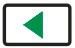 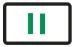 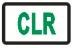 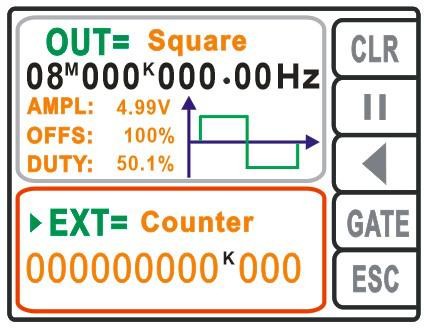 Figure 6-17, frequency measurement functionClick the “tf” button, the cursor jumps to the frequency measurement function display page, and the main page displays the right function option.Switch to the following Figure 7-1 status, clickbutton to enter the frequency gate time setting function, then rotate the knob to adjust the frequency gate time, a total of 4 gate time 0.01S, 0.1S, 1.0S, 10.0S, The longer the gate time, the higher the measurement frequency resolution.After setting the gate time, connect the signal to be tested to the Ext.In interface, then click thebutton to start the frequency measurement function. Click thebutton to pause the frequency measurement function. Click thebutton to clear the frequency measurement value. . . .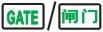 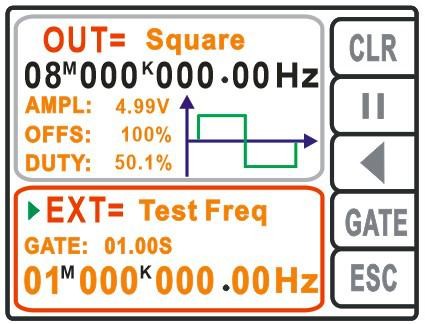 Figure 7-18, sweep functionClick the “Swp” function, enter the sweep setting interface, click thebutton to switch the adjustment parameters, and click thebutton to change the adjustment parameter step value.Turn the knob to increase or decrease the parameter value.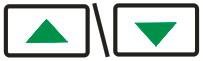 The starting value (Start) is the initial frequency of the sweep frequency;End value (End) sweep end frequency value;Mode sweep mode, there are two sweep modes: linear (Index) scan and logarithmic (Linaer) scan;Time (Time) sweep time setting;Directions (Dection) sweep direction, there are three scanning directions, namely Forward scan, Reverse scan, Reciprocat scan;The sweep control (Control) shows the start and stop status of the sweep.The frequency (Freq) is displayed as the frequency sweep real-time frequency;Click the "esc" button to scan the control page and return to the main page.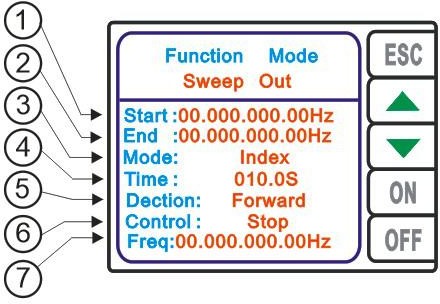 9, burst functionClick the “Brt” button to enter the function page, and click the FUNC button to enter the burst settings page as shown in Figure 9-1.Trigger the number of pulses (Number), click the “PULS” button to enter the burst number setting function, then clickon the panel to change the step value of the parameter adjustment, and adjust the knob to change the size of the setting parameters.Trigger mode (Mode), (Manual) manual trigger, after setting the parameters and starting the trigger function, click OK to enable the trigger function.(External) External trigger. After the parameter is set and the trigger function is activated, the burst function is enabled by an external signal.Control function (Control), click the "ON" button to open the burst function, click "OFF" offClosed burst function.Click the "esc" button to exit the burst control settings page and return to the main page.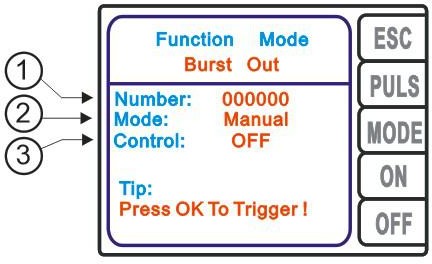 10, system settingsClick the “Sys” button to enter the system parameter setting page as shown in Figure 10-1.Parameter save and recall (Save&Reall), the instrument has 10 sets of data storage locations, power-on default output 0 position data, clickbutton to switch address bit parameters, clickThe button changes thevariable adjustment parameter step value.Turn the knob to increase or decrease the address.Then click "save" to save the data or click "real" to call up the data for the corresponding location.Sound: When the adjustment is ON, the beep is turned on; when it is “OFF”, the beep is turned off, and “SAVE” is clicked to save the setting state.Language: When the option is displayed as “English”, the operation interface is English. When the display is “Chinese”, the operation interface is Chinese. Click “SAVE” to save the setting status.Click the "esc" button to exit the parameter settings page and return to the main page.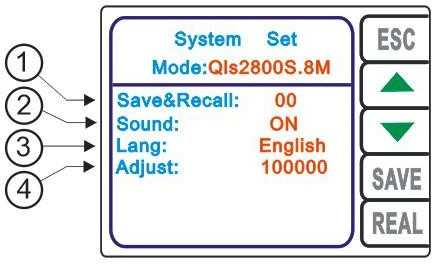 Seven, contact informationAddress: A110, Building 1, Entrepreneurship Center, 96 Ruida Road, Gaoxin District, Zhengzhou City.Tel: 0371-56723980mailbox:2217881244@qq.com QQ: 2217881244projectprojectparameterparameterMain characteristicsFrequency RangeSine waveQLS2802S：0Hz~2MHz；QLS2805S：0Hz~5MHz；Main characteristicsFrequency RangeSquare wave0Hz~2MHzMain characteristicsFrequency RangeTriangle wave0Hz~2MHzMain characteristicsFrequency RangeSawtooth wave0Hz~2MHzMain characteristicsOutput modulationFrequency scanning, burstingFrequency scanning, burstingMain characteristicsWaveform typeSine wave, square wave, triangle wave, sawtooth waveSine wave, square wave, triangle wave, sawtooth waveMain characteristicsFrequency error±8×10-6±8×10-6Main characteristicsFrequency stability±5×10-6±5×10-6Main characteristicsAmplitude range (peak-to-peak) 10mVp-p~10Vp-p; 10mVp-p~10Vp-p;Main characteristicsOutput impedance50Ω±10%50Ω±10%Main characteristicsAmplitude resolution10mVp-p10mVp-pMain characteristicsAmplitude stability±0.5% (every 5 hours)±0.5% (every 5 hours)Main characteristicsAmplitude error± 1% + 10mV (frequency 1KHz, 8 Vp-p)± 1% + 10mV (frequency 1KHz, 8 Vp-p)Main characteristicsOffset range-100%~+100%-100%~+100%Sine waveHarmonic resistance system40dBc(<1MHz) ,35dBc(1MHz~5MHz)40dBc(<1MHz) ,35dBc(1MHz~5MHz)Sine waveDistortion<0.8%(20Hz~20KHz)<0.8%(20Hz~20KHz)Square waveLifting time≤28ns≤28nsSquare waveOvershoot≤10%≤10%Duty cycle adjustment range0.1%~99.9%TTL/CMOSLifting time≤28nsTTL/CMOSLow level<0.3VTTL/CMOSHigh level1V~5VSawtooth waveDuty cycle >50.1%Rising sawtoothSawtooth waveDuty cycle <49.9%Sawtooth wavescanningScan modeSweepscanningScan time0.1S～999.9SscanningScanning range0-Max.FreqExternal measurement functionFrequency measurement range0.01Hz～60MHzExternal measurement functionMinimum input voltage0.5Vp-pExternal measurement functionMaximum allowable input voltage10Vp-pExternal measurement functionCounting range0~4294967295External measurement functionCounting methodManualExternal measurement functionSource selectionExt.IN input (analog signal)storageQuantity10storagepositionM0 to m9interfaceInterface modeUse usb to serial interfaceinterfaceCommunication rate57600 bpsinterfaceProtocolUsing the command line, the agreement is openpower supplyDC5VsizeLength × width × height170×200×70mmweightStand-alone518g1Data display area5Operation button2Waveform output port6Code knob3External signal input port7function button4Ttl signal output port (synchronous out)8Auxiliary operation button1Output frequency display6Gate time2Amplitude7Measuring frequency3Bias8Function option4Duty cycle9Output waveform5Measurement function10air1Sweep start value5Sweep waveform2Sweep stop value6Sweep running status3Sweep mode7Scan real-time frequency4Sweep time8air1Parameter save callout address bit3Language features2Beep sound enable4Frequency calibration